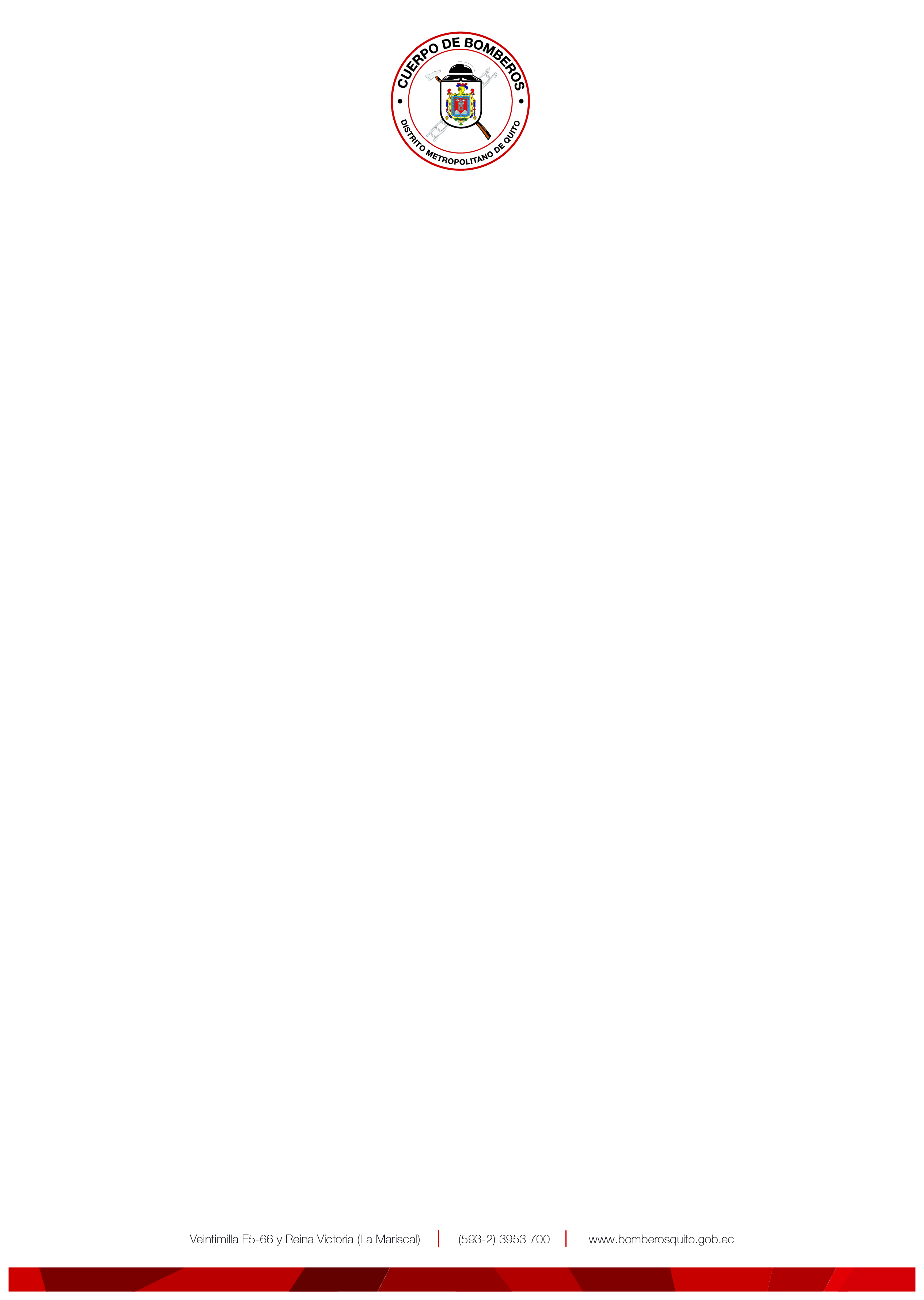 PLIEGOS DE SELECCIÓN PARA ADQUISICIONES EN EL EXTERIORCÓDIGO DEL PROCEDIMIENTOIMP-CBDMQ-021-2017“ADQUISICIÓN DE CAJAS Y PALETS ROBUSTAS DE SEGURIDAD PARA BODEGA LOGÍSTICA OPERATIVA”QUITO-ECUADOR2017CONTENIDOSECCIÓN I:	CONVOCATORIASECCIÓN II:	 CONDICIONES GENERALES Y PARTICULARESSECCIÓN III: ESPECIFICACIONES TÉCNICAS Y PARÁMETROS DE CALIFICACIÓNSECCIÓN IV: SUSCRIPCIÓN DEL CONTRATOSECCIÓN V: FORMULARIOSSECCIÓN ICONVOCATORIA PARA ADQUISICIÓN DE BIENES EN EL EXTERIOR El CBDMQ luego de haber realizado un proceso de verificación de producción nacional, se obtuvo el certificado No. CPN-24305-2017, y mediante oficio Nro. SERCOP-DNEI-2017-1243-OF de fecha 13 de noviembre de 2017, se autoriza la adquisición del bien en el exterior, para la “ADQUISICIÓN DE CAJAS Y PALETS ROBUSTAS DE SEGURIDAD PARA BODEGA LOGÍSTICA OPERATIVA”, siguiendo lo determinado en el artículo 3 del RGLOSNP. Toda vez que el inciso 2 del artículo 3 del RGLOSNCP, dispone “No se regirán por dichas normas las contrataciones de bienes que se adquieran en el extranjero y cuya importación la realicen las entidades contratantes o los servicios que se provean en otros países, procesos que se someterán a las normas legales del país en que se contraten o a las prácticas comerciales o modelos de negocios de aplicación internacional”; el CBDMQ invita a todos los proveedores internacionales a presentar sus ofertas (técnicas y económicas).El proveedor seleccionado para la suscripción del contrato deberá comparecer con un representante local, mismo que responderá por el servicio post venta.Las directrices básicas de esta convocatoria son las siguientes:El pliego estará disponible en la página web del CBDMQ (www.bomberosquito.gob.ec).El Presupuesto Referencial determinado para el proceso de compras es de: $ 86.656,80 (OCHENTA Y SEIS MIL SEISCIENTOS CINCUENTA Y SEIS CON 80/100 DÓLARES DE LOS ESTADOS UNIDOS DE AMÉRICA), sin incluir el IVA. Este presupuesto incluye todos los gastos e impuestos en los que se incurra para la ejecución del contrato.Los interesados podrán formular preguntas vía correo electrónico a la siguiente dirección: compras@bomberosquito.gob.ec de acuerdo al cronograma previsto en los pliegos. La gestión del procedimiento de selección está a cargo de una Comisión Técnica (etapa de preguntas; respuestas y aclaraciones; convalidaciones de errores; evaluación y selección), conformada con personal designado por el Coordinador General Administrativo Financiero del CBDMQ. De requerirse también podrán conformarse subcomisiones de apoyo.Las ofertas se presentarán de forma física en la siguiente dirección: Veintimilla E5-66 y Reina Victoria, Edificio del Cuerpo de Bomberos del Distrito Metropolitano de Quito, tercer piso, Dirección de Adquisiciones de la ciudad de Quito, en Ecuador; y/o electrónica al correo señalado en el numeral 3, en formato no editable. En el caso de que la oferta ganadora se hubiere presentado en formato digital no editable, el oferente ganador deberá entregar la misma de forma física el momento de la suscripción del contrato.La oferta debe presentarse por la totalidad de la contratación, numerada y sumillada.La evaluación de las ofertas se realizará aplicando los parámetros de calificación previstos en el pliego.Los pagos se realizarán con cargo a los fondos propios provenientes del presupuesto de la entidad contratante relacionados con las partidas presupuestarias No. 840103 denominada “Mobiliarios” y en la partida presupuestaria No. 531403 denominada “Mobiliarios” por el valor total de noventa y siete  mil cincuenta y cinco con 62/100 Dólares de los Estados Unidos de América, ($97.055,62), incluido el IVA, mediante Informe de Disponibilidad N°1466, certificados emitidos por el Ing. Juan Carlos Navarro Director Financiero (E).El CBDMQ se reserva el derecho de cancelar o declarar desierto el procedimiento de contratación de conformidad con las causales previstas en estos pliegos. Estas situaciones no darán lugar a pago de indemnización alguna.El procedimiento se ceñirá a lo previsto en estos pliegos.Quito, 04 de diciembre de 2017Atentamente,Ing. Juan Carlos NavarroCOORDINADOR GENERAL ADMINISTRATIVO FINANCIERO (S)DELEGADO DEL COMANDANTE GENERAL CB-DMQ SECCIÓN IICONDICIONES GENERALES Y PARTICULARES2.1. ÁMBITO DE APLICACIÓN El presente procedimiento se rige por lo dispuesto en el artículo 3 del RGLOSNCP que dispone “No se regirán por dichas normas las contrataciones de bienes que se adquieran en el extranjero y cuya importación la realicen las entidades contratantes o los servicios que se provean en otros países, procesos que se someterán a las normas legales del país en que se contraten o a las prácticas comerciales o modelos de negocios de aplicación internacional”; y, la Resolución RE-SERCOP-2016-0000072. En consecuencia, sigue los siguientes propósitos:Tener ofertas de proveedores en el extranjero que tengan capacidad de proveer al CBDMQ del bien objeto de contrato, según las especificaciones técnicas previstas en estos pliegos.Realizar un procedimiento de selección competitivo para las adquisiciones en el extranjero; y, aplicando los principios de calidad, vigencia tecnológica, oportunidad, concurrencia, transparencia y publicidad.Brindar seguridad de los procedimientos previstos en el artículo 3 del RGLOSNCP, incluyendo la gestión de las autorizaciones de importación y de compra del Servicio Nacional de Contratación Pública.Determinación del país de origen.2.2. PROCEDIMIENTO A SEGUIREl procedimiento a seguir se guiará por las siguientes etapas:2.3 CRONOGRAMA:El cronograma a seguirse será el siguiente:En el caso de existir convalidaciones de errores se aplicará el siguiente cronograma:2.4. DECLARATORIA DE CANCELACIÓN DEL PROCEDIMIENTOEl procedimiento se cancelará en cualquier momento entre la convocatoria y 24 horas antes de la fecha de presentación de las ofertas, la máxima autoridad de la entidad podrá declarar cancelado el procedimiento, sin que dé lugar a ningún tipo de reparación o indemnización, mediante acto administrativo motivado, en los siguientes casos:1. De no persistir la necesidad, en cuyo caso se archivará el expediente;2. Cuando sea necesario introducir una reforma sustancial que cambie el objeto de la contratación; en cuyo caso se deberá convocar a un nuevo procedimiento; y,3. Por violación sustancial de un procedimiento precontractual.La declaratoria de cancelación del procedimiento no dará lugar a ningún tipo de reparación o indemnización a los oferentes.2.5. DECLARATORIA DE DESIERTO DEL PROCEDIMIENTOEn la etapa de preselección o selección, la máxima autoridad del CBDMQ o su delegado, declarará desierto el procedimiento de manera total, en los siguientes casos:a. Por no haberse presentado oferta alguna;b. Por haber sido inhabilitadas o rechazadas todas las ofertas o la única presentada;c. Por considerarse inconvenientes para los intereses nacionales o institucionales todas las ofertas o la única presentada. La declaratoria de inconveniencia deberá estar sustentada en razones económicas, técnicas o jurídicas;d. Si una vez declarado un oferente ganador, se encontrare que existe inconsistencia, simulación o inexactitud en la información presentada por el adjudicatario, detectada por el CBDMQ, la máxima autoridad o su delegado, de no existir otras ofertas calificadas que convengan técnica y económicamente a los intereses nacionales o institucionales, declarará desierto el procedimiento sin perjuicio del inicio de las acciones que correspondan en contra del oferente ganador; y,e. Por no haberse cumplido con éxito el proceso, norma legal, práctica comercial o modelo internacional de aplicación internacional, aplicable, según el país de origen del bien.g. Si después de haberse concluido con la etapa de preselección, el Servicio Nacional de Contratación Pública no otorgaré autorización de importación.Una vez declarado desierto el procedimiento, la máxima autoridad del CBDMQ o su delegado, podrá disponer su archivo o su reapertura.La declaratoria de desierto o cancelación no dará lugar a ningún tipo de reparación o indemnización a los oferentes.2.6. RECHAZO DE OFERTAS: Las ofertas serán inhabilitadas o rechazas por algunas de las siguientes circunstancias:Por no cumplir con las especificaciones técnicas solicitadas.Por presentar ofertas económicas que superen el presupuesto referencial establecido.Por haber sido presentadas ofertas en otro lugar, fecha u hora.Por condicionar las declaraciones solicitadas en el formulario único que es parte del presente pliego.Por detectarse que a la Ley ecuatoriana, se incurrieren en las prohibiciones establecidas en los artículos 62 y 63 de la LOSNCP y 110 o 111 del RGLOSNCP.Por otras previstas en estos pliegos.SECCIÓN IIIAnexo No. 1ESPECIFICACIONES TÉCNICAS“ADQUISICIÓN DE CAJAS Y PALETS ROBUSTAS DE SEGURIDAD PARA BODEGA LOGÍSTICA OPERATIVA”ANTECEDENTES:El Cuerpo de Bomberos del Distrito Metropolitano de Quito es una Institución llamada a atender las emergencias que suceden en una ciudad en constante crecimiento, originadas como efecto de la propia actividad humana así como de causas naturales, por tanto y para el cumplimiento de su misión, es necesario contar con la logística e infraestructura necesaria para almacenar los Equipos y Herramientas de manera organizada según el tipo de emergencia que se requiera.JUSTIFICACIÓN:Conforme al POA 2017, la Dirección de Siniestros tiene a su cargo el Programa; ATENCIÓN DE SINIESTROS, en el cual se encuentra el Proyecto; POTENCIACIÓN DE LA GESTIÓN DE SINIESTROS; ubicándose aquí la actividad; RESPUESTA DE LAS ACCIONES DE BUSQUEDA, RESCATE Y FUERZA DE TAREA; teniendo como sub-actividad la “ADQUISICIÓN DE CAJAS Y PALETS ROBUSTAS DE SEGURIDAD PARA BODEGA LOGÍSTICA OPERATIVA”. ALCANCE:Adquisición de Cajas y Palets Robustos para el ordenamiento y clasificación de herramientas, equipos, maquinarias y accesorios específicos de acuerdo al tipo de Emergencia, en la Bodega Operativa de X-21.REQUERIMIENTOS:En el proceso se ha considerado la adquisición de los siguientes Mobiliarios:ESPECIFICACIONES TÉCNICAS:Anexo 2-BRequisitos Mínimos, Condiciones Generales y Parámetros de Calificación en caso de IMPORTACIÓN“ADQUISICIÓN DE CAJAS Y PALETS ROBUSTAS DE SEGURIDAD PARA BODEGA LOGÍSTICA OPERATIVA”REQUISITOS MÍNIMOSSe detallan los requisitos mínimos que deberán cumplir los oferentes para poder participar en el presente proceso. La documentación solicitada en los siguientes puntos deberá encontrarse en español, caso contrario se deberá adjuntar la traducción oficial respectiva en Idioma Español.La verificación del cumplimiento de requisitos mínimos de la oferta, se evaluará bajo la modalidad de CUMPLE / NO CUMPLE, de acuerdo a los siguientes indicadores:Serán descalificadas aquellas ofertas que no cumplan con los requisitos mínimos.EVALUACIÓN POR PUNTAJE:Las ofertas que cumplan con los requisitos mínimos serán objeto de evaluación por puntaje.CONDICIONES GENERALESSECCIÓN IVSUSCRIPCIÓN DEL CONTRATO4.1. Marco normativo aplicable: De conformidad con el artículo 3 del RGLOSNP, la suscripción del contrato de adquisición se someterá a las normas legales del país en que se contraten o a las prácticas comerciales o modelos de negocios de aplicación internacional del país de origen del bien.Así también para la suscripción del contrato se requerirá la obtención de importación o de compra. 4.2. Modelo de negocio sugerido: El Cuerpo de Bomberos del DMQ, reconoce entre las prácticas comerciales o modelos de negocios de aplicación internacional a la negociación directa, por lo que de no existir normas legales del país de origen que lo impidan, se realizará un procedimiento de selección usando una negociación directa según el orden de prelación asignado luego de la preselección, que sirvan como base para la suscripción del contrato. 4.3. Acuerdos precontractuales: En los acuerdos precontractuales se podrán realizar mejoras a la oferta técnica económica presentada. En ningún caso se aceptarán incrementos al precio de la oferta técnica económica.Son condiciones innegociables para el Cuerpo de Bomberos del DMQ, las siguientes:Los bienes y servicios solicitados se proveerán de acuerdo a las especificaciones técnicas previstas en el anexo No. 1.La ejecución del contrato se regirá a las normas del ordenamiento jurídico del contrato, incluyendo entre estas, la facultades exorbitantes que este reconoce a favor de una institución que es parte de la Administración Pública.La solución de controversias en todos los casos se solucionarán ante los jueces ecuatorianos.4.4. Firma de Contrato. - El contrato deberá ser suscrito por el representante legal de la empresa oferente o su apoderado. El contrato se suscribirá en el extranjero, en el país y ciudad del domicilio legal del oferente adjudicado; excepto si el oferente tuviese un apoderado o representante legal en el Ecuador, siempre y cuando, la embajada, consulado o cede diplomática de dicho país ofrezca los servicios notariales requeridos para la firma de contratos bajo el principio de extraterritorialidad, en cualquier caso, el costo que demanden estos servicios deberán ser asumidos por la empresa oferente.SECCIÓN VFORMULARIO ÚNICO DE PRESENTACIÓN DE OFERTA(ciudad), (fecha)DoctorMarcelo Reinoso NavarroCoordinador  General Administrativo FinancieroCUERPO DE BOMBEROS DEL DISTRITO METROPOLITANO DE QUITOPresente.-De mis consideraciones:El que suscribe, en atención a la convocatoria efectuada por el Cuerpo de Bomberos del Distrito Metropolitano de Quito para la “ADQUISICIÓN DE CAJAS Y PALETS ROBUSTAS DE SEGURIDAD PARA BODEGA LOGÍSTICA OPERATIVA”, luego de examinar el pliego del presente procedimiento de adquisición de bienes en el extranjero, al presentar esta oferta por (sus propios derechos, si es persona natural) / (representante legal o apoderado de ....... si es persona jurídica), (procurador común de…, si se trata de asociación o consorcio) declaro que:La única persona o personas interesadas en esta oferta está o están nombradas en ella, sin que incurra en actos de ocultamiento o simulación con el fin de tergiversar el presente procedimiento. La oferta la hago en forma independiente y sin conexión abierta u oculta con otra u otras personas, compañías o grupos participantes en este procedimiento y, en todo aspecto, es honrada y de buena fe. Por consiguiente, aseguro no haber vulnerado y que no vulnerará ningún principio o norma relacionada con la competencia libre, leal y justa; así como declara que no establecerá, concertará o coordinará –directa o indirectamente, en forma explícita o en forma oculta- posturas, abstenciones o resultados con otro u otros oferentes, se consideren o no partes relacionadas en los términos de la normativa aplicable; asimismo, me obligo a abstenerse de acciones, omisiones, acuerdos o prácticas concertadas; y, en general, de toda conducta cuyo objeto o efecto sea impedir, restringir, falsear o distorsionar la competencia, ya sea en la presentación de ofertas y posturas o buscando asegurar el resultado en beneficio propio o de otro proveedor u oferente, en este procedimiento de contratación. Al presentar esta oferta, he considerado todos los costos obligatorios que debe y deberá asumir en la ejecución contractual, especialmente aquellos relacionados con obligaciones sociales, laborales, de seguridad social, ambientales y tributarias vigentes.Bajo juramento declaro expresamente que no he ofrecido u ofreceré ningún pago, préstamo o servicio ilegítimo o prohibido por la Ley del Ecuador para servidores públicos; entretenimiento, viajes personales u obsequios, a ningún funcionario o trabajador del Cuerpo de Bomberos del DMQ que hubiera tenido o tenga que ver con el presente procedimiento.En caso de resultar ser el oferente ganador, manifiesto que suscribiré el contrato comprometiéndose a ejecutar las especificaciones técnicas que ha formulado la Entidad Contratante, los mismos que declaro conocerlos y acorde a mi oferta presentada; y en tal virtud, no podrá aducir error, falencia  cualquier inconformidad, como causal para solicitar ampliación del plazo, contratación de nuevos servicios o contratos complementarios.En caso de resultar ser el oferente ganador, declaró que suscribiré el contrato, respetando los siguiente acuerdos: Los bienes y servicios solicitados se proveerán de acuerdo a las especificaciones técnicas previstas en el anexo No. 1, completados con la información de mi oferta.La ejecución del contrato se regirá a las normas del ordenamiento jurídico del contrato, incluyendo entre estas, la facultades exorbitantes que este reconoce a favor de una institución que es parte de la Administración Pública.Se presentarán las la garantía de fiel cumplimiento, garantía del buen uso del anticipo, la garantía. Indispensable presentar borrador de la póliza.La solución de controversias en todos los casos se solucionarán ante los jueces ecuatorianos. Las garantías y pólizas presentadas son incondicionales, irrevocables y de cobro inmediato.La oferta técnica económica que presento es la siguiente:Conozco y acepto que el Cuerpo de Bomberos del DMQ se reserva el derecho de cancelar o declarar desierto el procedimiento, si conviniere a los intereses nacionales o institucionales, sin que dicha decisión cause ningún tipo de reparación o indemnización a mi favor.Bajo juramento, no incurro en las prohibiciones establecidas en los artículos 62 y 63 de la LOSNCP y 110 o 111 del RGLOSNCP, normas ecuatorianas exigidas para contratar con una Administración Pública.Para la suscripción del contrato me comprometo a presentar un representante local. Autorizo al CBDMQ para que en el caso que lo requiera me notifique todo acto de simple administración, acto administrativo y comunicación que se requiera al siguiente correo electrónico:Correo electrónico 1 (obligatorio):Correo electrónico 2 (opcional):En consecuencia, me responsabilizo por la revisión oportuna e integral de (l) (los) correo(s) señalados durante la tramitación del proceso de contratación; y, por tanto no podré alegar desconocimiento respecto de cualquier notificación que se realice por dichos medios. Adicionalmente comunico que se podrá tomar contacto en las siguientes direcciones o teléfonos:Ciudad/ País (obligatorio):Dirección (obligatorio):Teléfono (obligatorio):Mis índices financieros son (obligatorio para personas jurídicas y naturales que estén obligadas a llevar contabilidad):Índice de solvencia:Índice de liquidez:Patrimonio:  Atentamente,_____________________________(Firma del oferente, cargo que ocupa o Firma del representante local)Recordatorio: Junto con este formulario único el oferente deberá presentar todos los requisitos mínimos exigidos y los documentos solicitados para la asignación de puntaje. La experiencia a ser calificada según el Anexo No. 2 y requisitos mínimos podrá ser desarrollada en el formato que considere el oferente, pero haciendo constar claramente la información solicitada.ETAPADIRECTRIZ A SEGUIR EN CADA ETAPAA. ConvocatoriaEl CBDMQ publicará la convocatoria prevista en la sección I de estos pliegos en la página web www.bomberosquito.gob.ec y en los medios de prensa que considere pertinentes. B. Etapa de Preguntas, Respuestas y AclaracionesB.1. En el día señalado de acuerdo al cronograma previsto en el pliego, los proveedores interesados están en la capacidad de realizar preguntas y solicitar aclaraciones a los pliegos, a través del correo electrónico compras@bomberosquito.gob.ec.La Comisión Técnica designada será la encargada de responder las preguntas y realizar las aclaraciones en el  término  que  para  el  efecto se haya  establecido  en  el cronograma previsto para el proceso. C.Etapa de Convalidación de ErroresC.1. Se podrán convalidar errores de forma, aquellos que no implican modificación alguna del contenido sustancial de la oferta, tales como errores tipográficos, de foliado, sumilla o certificación de documentos sobre su capacidad legal, técnica o económica; ilegibilidad de la información, contradicciones o discordancia que causen, duda entre la información consignada por el participante en su oferta y la documentación con la que lo respalda. C.2. Las ofertas, una vez presentadas no podrán modificarse. No obstante, si se presentaren errores de forma, podrán ser convalidados por el oferente a pedido de la entidad contratante, dentro del término de 5 días contados a partir de la fecha de notificación, mediante el correo electrónico que presenten en sus ofertas.C.3 Se considerará error de forma a la información documental para la verificación de un hecho, circunstancia o condición haya existido con anterioridad a la fecha límite de presentación de las ofertas, siempre que, de cualquiera de los documentos presentados con la oferta, conste la información que se solicita convalidar. Por lo tanto, no será convalidable la presentación de documentación que haya sido obtenida en fecha posterior a la fecha de presentación de ofertas.C.4 Podrán ser considerados dentro de la etapa de convalidación de errores, la aclaración, ampliación o precisión requeridas respecto de una determinada condición cuando ésta se considere incompleta, poco clara o incluso contradictoria con respecto a otra información dentro de la misma oferta. D. SelecciónLa etapa de selección es un proceso que tomará como base los resultados alcanzados para realizar la selección del oferente ganadorD.1. Realizada la selección se comunicará a través de la página web del CBDMQ y al correo electrónico de los participantes la siguiente información: D.1.1. Determinación del Ganador del proceso de selección de acuerdo a los puntajes alcanzados luego de la etapa de calificación.D.1.2. Determinación del país de origen.D.2. La Comisión Técnica en esta etapa notificará al Coordinador General Administrativo Financiero, con el país de origen y oferente del bien ofertado que alcanzó el primer puesto en el orden de selección.D.3. El Coordinador General Administrativo Financiero, solicitará la elaboración de la resolución adjudicación. E. NegociaciónE.1 El CBDMQ procederá a convocar al oferente que obtuvo el primer lugar para realizar una negociación directa de acuerdos precontractuales que sirvan de base para la suscripción del contrato. De preferencia formarán parte de la negociación los siguientes puntos:E.1.2 Las especificaciones técnicas previstas en el anexo No. 1. Igual o superior.E.1.3 Presupuesto referencial igual o inferiorE.1.4 Lugar de entrega de los bienes a conveniencia del CBDMQ.E.1.5 Término de negociación se dará preferencia al INCOTERM: DDP QUITO.E.1.6 Forma de Pago a convenir de acuerdo a los intereses del CBDMQ.E.1.7 Tiempo de entrega se dará preferencia igual o inferior al requerido.E.1.8 Capacitación o Transferencia Tecnológica según corresponda, si aplica.F.Firma de Contrato en el extranjero F.1. El Coordinador General Administrativo Financiero, dispondrá a la Dirección Jurídica la elaboración del contratoF.2. El delegado de la máxima Autoridad procederá a suscribir el contrato en el extranjero. F.3. La ejecución del contrato se regirá a las normas del ordenamiento jurídico aplicable incluyendo entre estas, las facultades exorbitantes que este reconoce a favor de una institución que es parte de la Administración Pública.F.3.1 Se presentarán la garantía de fiel cumplimiento 5% valor total del contrato, garantía del buen uso del anticipo, garantía técnica.F.3.1.1. Las garantías y pólizas que el oferente presente serán incondicionales, irrevocables y de cobro inmediato.F.3.2 La solución de controversias en todos los casos se solucionarán ante los jueces ecuatorianos.ConceptoDíaHoraFecha de publicación06/12/201713h00Fecha de preguntas 08/12/201717h00Fecha de respuestas y aclaraciones11/12/201717h00Fecha límite entrega de oferta14/12/201710h00Fecha apertura oferta técnica14/12/201711h00Fecha inicio evaluación14/12/201711h01Fecha límite de Calificación 18/12/201717h00Fecha estimada de Negociación19/12/201711h00Fecha estimada de Adjudicación21/12/201717h00ConceptoDíaHoraFecha para solicitar convalidación13/12/201717h00Fecha límite para recibir convalidaciones 15/12/201717h00Fecha límite de Calificación 19/12/201717h00Fecha estimada de Negociación20/012/201711h00Fecha estimada de Adjudicación22/12/201717h00ITEMCANTIDADDESCRIPCION14MALETA ROBUSTA PARA PALETA VOLUMEN INTERIOR MÍNIMO 1,00 M3.-Volumen de almacenaje interno al menos de 1,00 metro cubico.Tapas frontal y posterior extraíbles.Asas para transporte ubicadas en cada frente.Entradas incorporadas en inferior de cuatro frentes para transporte con montacargas.Sistema de apilamiento en base y tapa.Bandeja interna ajustable.Anillo de sellado.Revestimiento en Polietileno de alta resistencia color negro.Estructura Interna de Aluminio.Peso máximo 270 libras.221CAJA ROBUSTA VOLÚMEN INTERIOR MÍNIMO 0,40 M3.-Volumen de almacenaje interno al menos de 0,40 metro cubico.Tapa superior extraíble.Pasadores de aluminio en cada frente.Sistema de apilamiento en base y tapa.Anillo de sellado.Revestimiento en Polietileno de alta resistencia color negro o rojo.Estructura Interna de Aluminio.Peso máximo 75 libras.38CAJA ROBUSTA VOLÚMEN INTERIOR MÍNIMO 0,70 M3.-Volumen de almacenaje interno al menos de 0,70 metro cubico.Tapa superior extraíble.Pasadores de aluminio en cada frente.Sistema de apilamiento en base y tapa.Anillo de sellado.Revestimiento en Polietileno de alta resistencia color negro o rojo.Estructura Interna de Aluminio.Peso máximo 95 libras.415PALETS PLÁSTICAS.-Medidas mínimas (1,20x1,20x0,14) metrosEntradas incorporadas en inferior de cuatro frentes para transporte con montacargas.Material en Polietileno de alta resistencia.Peso máximo 40 libras.No.DESCRIPCIÓN1Ser fabricante o filial o sucursal o distribuidor autorizado de la marca ofertada.-Certificado vigente que acredite ser filial o sucursal, o distribuidor autorizado suscrito por el fabricante de la marca ofertada. No aplica para fabricantes2Ficha técnica.-Deberá adjuntarse la ficha técnica de los bienes requeridos, emitida por el fabricante de la marca ofertada. De encontrarse en otro idioma se adjuntará la respectiva traducción en idioma español.3Cumplimiento de especificaciones técnicas.-La oferta que no cumpla con cualquiera de los ítems requeridos en las especificaciones técnicas, será rechazada.4Garantía técnica.-En la oferta se incluirá una carta compromiso, mediante la cual el oferente se compromete en caso de ser adjudicado, a entregar la respectiva garantía técnica de los bienes, y será contra defectos de fabricación o del material por un período de al menos 1 año.Garantizar que los bienes se encuentren libres de defectos de fabricación y de existir algún falla o defecto, estas deberán ser solventadas sin costo para el comprador. 5Compañía constituida con al menos 1 año de anticipación a la publicación del presente proceso.Escritura de Constitución de la persona jurídica oferente, o cualquier documento otorgado por el Organismo encargado del registro y control de las sociedades, en el que se demuestre la existencia de la misma.6Objeto social de la compañía que provea los  bienes será de acuerdo al objeto contractual.El oferente deberá adjuntar los estatutos de constitución de la compañía, debidamente inscrita en el organismo de control respectivo.7El oferente deberá acreditar experiencia general en la fabricación, venta o distribución de MOBILIARIOS, MALETAS O CAJAS ROBUSTAS, en contratos con entidades públicas o privadas por un monto de al menos USD. 86.656,80 individual o acumulados en los últimos cinco años.Para acreditar la experiencia por el monto requerido podrá presentarse uno o más documentos que sumen el monto solicitado. Podrá presentar certificaciones o actas entrega recepción o facturas de clientes públicos o privados que acredite dicha experiencia. No se aceptarán contratos.PARÁMETROPUNTAJEMEDIO DE VERIFICACIÓNPlazo de entrega10 Se otorgará 10 puntos a la oferta que presente el menor plazo de entrega y se asignará puntajes inversamente proporcionales al resto de ofertas; En el caso de presentarse una sola oferta, se otorgará el total del puntaje (10 puntos) si el plazo en menor o igual al establecido.Experiencia Especifica20Se otorgarán hasta 20 puntos al oferente que presente certificaciones o actas entrega recepción o facturas de clientes públicos o privados adicionales a los solicitados en los requisitos mínimos, que acrediten experiencia en venta de MOBILIARIOS, MALETAS O CAJAS ROBUSTAS, y cuyo valor sea de al menos $20.000,00; Se otorgarán 5 puntos por cada documento, llegando a un máximo de 20 puntos.Oferta Económica60La metodología empleada será la siguiente:Las ofertas económicas serán calificadas de la siguiente manera: con 60 puntos la oferta más baja, mientras que la oferta o las ofertas que sean mayor al presupuesto referencial serán calificadas con cero. En el caso de existir, ofertas que se encuentren entre la oferta más baja y el presupuesto referencial, serán calificadas de forma inversamente proporcional. De acuerdo a la siguiente fórmula:      Puntaje otorgado =Puntaje máximo X oferta económica menor         Oferta económica a evaluarEn el caso que la formula arroje puntajes negativos, los mismos serán tomados como cero puntos.Certificados de calidad del fabricante.10Se otorgará hasta 10 puntos al oferente que presente certificados de que acrediten la calidad o seguridad dentro de los procesos operativos del fabricante (ISO, OSHAS, etc.). Se otorgará 5 puntos por cada certificado.1Lugar de entrega. -El lugar de entrega será la bodega central del CBDMQ en la ciudad de Quito, en Carapungo, calle Alhambra y Pasaje A, sector la Morenita.2Plazo de entrega. -El plazo de entrega de los bienes será de 60 DÍAS CALENDARIO contados a partir de la entrega del anticipo.3Forma de pago.- Anticipo de 50% posterior a la firma de contrato y 50% contra entrega en las bodegas del CBDMQ con la suscripción del acta de entrega recepción definitiva a conformidad y entera satisfacción del CBDMQ, entrega de factura correspondiente.4Presupuesto referencial.-El presupuesto referencial para este proceso es de $ 86.656,80 US. Dólares, en donde no se encuentra incluido el IVA.En el precio ofertado se entenderán incluidos todos los costos en los que el vendedor deba incurrir para entregar los bienes  en las condiciones determinadas por el CBDMQ en las presentes especificaciones técnicas en las Instalaciones del CBDMQ  ciudad de Quito, por tanto constituirá su única compensación.5Garantía técnica.-En la oferta se incluirá una carta compromiso, mediante la cual el oferente se compromete en caso de ser adjudicado, a entregar la respectiva garantía técnica de los bienes, y será contra defectos de fabricación o del material por un período de al menos 1 año.Garantizar que los bienes se encuentren libres de defectos de fabricación y de existir algún falla o defecto, estas deberán ser solventadas sin costo para el comprador. 6Garantía del buen uso del anticipo. – Por el valor total del anticipo, otorgada por Banco ecuatoriano o institución financiera establecidos en el país o por intermedio de ellos. La garantía será incondicional, irrevocable y de cobro inmediato.7Garantía de fiel cumplimiento. – Será del 5% del valor total del contrato, por Banco Ecuatoriano o institución financiera establecidos en el país o por intermedio de ellos. La garantía será incondicional, irrevocable y de cobro inmediato.8Multas.-El retraso en el cumplimiento del plazo establecido será motivo de multas al contratista.Las multas por cada día de retraso serán del 1 por 1000 del valor del contrato.9Reajuste de precios.-Por la naturaleza del objeto del contrato no es aplicable el reajuste de precios.10Miembros de comisión técnica.- Será conformada por un delegado de la máxima autoridad quien la presidirá, por el titular del área requirente o su delegado y por un técnico a fin al objeto de la contratación.ParámetroEspecificación solicitada por el CBDMQEspecificación ofertadaInstrucciones: completar acorde al anexo No.1Instrucciones: completar acorde al anexo No. 1Instrucciones: 
completar acorde a lo que ofrezca el oferenteen los campos que se señale ‘a determinar’ el oferente deberá señalar la información que se solicitael parámetro opcional quiere decir que no es obligatorio ofertarse